ПОСТАНОВЛЕНИЕАДМИНИСТРАЦИИ ЮГО-СЕВЕРНОГО СЕЛЬСКОГО ПОСЕЛЕНИЯ ТИХОРЕЦКОГО РАЙОНА от 09.06.2017					                                                          № 38станица  Юго-СевернаяОб утверждении Реестра зеленых насаждений на территории Юго-Северного сельского поселения Тихорецкого районаНа основании Федерального закона от 6 октября 2003 года № 131-ФЗ  «Об общих принципах организации местного самоуправления в Российской Федерации», Федерального закона от 10 января 2002 года № 7-ФЗ «Об охране окружающей среды», Закона Краснодарского края от 23 апреля 2013 года         № 2695-КЗ «Об охране зеленых насаждений в Краснодарском крае»,                          п о с т а н о в л я ю:1.Утвердить Реестр зеленых насаждений на территории Юго-Северного сельского поселения Тихорецкого района (прилагается). 2.Обнародовать настоящее постановление в установленном порядке и разместить на официальном сайте администрации Юго-Северного сельского поселения Тихорецкого района в информационно-телекоммуникационной сети «Интернет».3.Контроль за выполнением настоящего постановления оставляю за собой.4.Постановление вступает в силу со дня его подписания.Глава Юго-Северного сельского поселения Тихорецкого района					                                  А.В.Кофанов                                                                                               ПРИЛОЖЕНИЕ                                                                          УТВЕРЖДЕН                                                                     постановлением администрацииЮго-Северного сельского поселения                                                                        Тихорецкого района                                                                        от 09.06.2017г. № 38РЕЕСТРзеленых насаждений на территории Юго-Северногосельского поселения Тихорецкого районаГлавный специалист администрацииЮго-Северного сельского поселенияТихорецкого района                                                                         О.Н.Попова№ ппРасположение земельного участка, занятого зелеными насаждениямиПлощадь земельного участкаЦелевое назначение земельного участкаХарактеристика зеленых насаждений (жизненная форма, видовая принадлежность, возраст, и природоохранный статус)»1ст.Юго-Северная, ул.Северная -зона рекреациижизненная форма: деревья -13 штук;видовая принадлежность: лиственные деревья –каштан; возраст: 45 лет;природоохранный статус-особого статуса не имеет2ст.Юго-Северная, ул.Северная -зона рекреациижизненная форма: деревья -19 штук;видовая принадлежность: лиственные деревья –каштан; возраст: 45 лет;природоохранный статус- особого статуса не имеет3ст.Юго-Северная, ул.Северная -зона рекреациижизненная форма: деревья -69 штук;видовая принадлежность: лиственные деревья –каштан, тополь, береза, клен;хвойные деревья- сосна, туя;возраст: 35 лет;природоохранный статус- особого статуса не имеет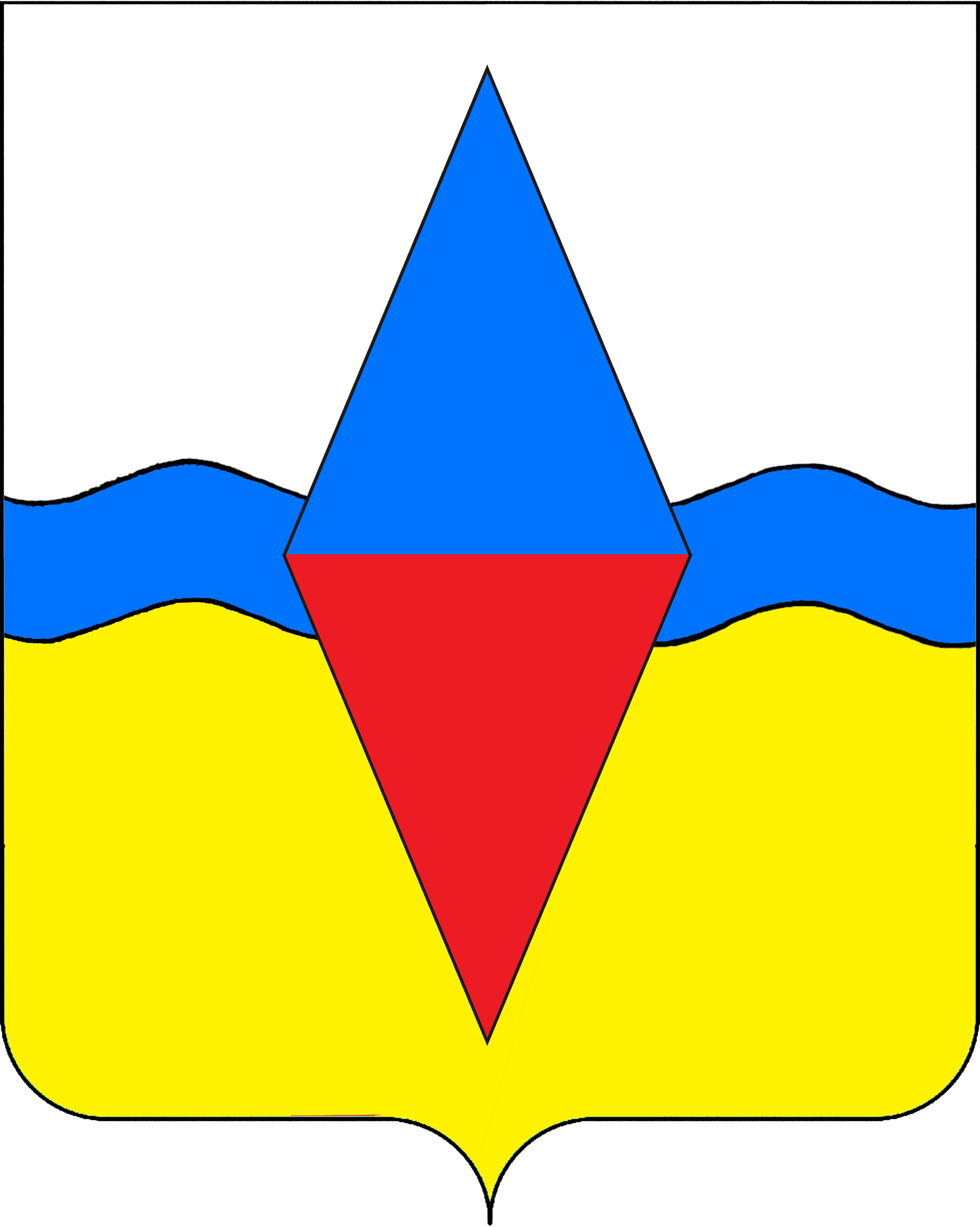 